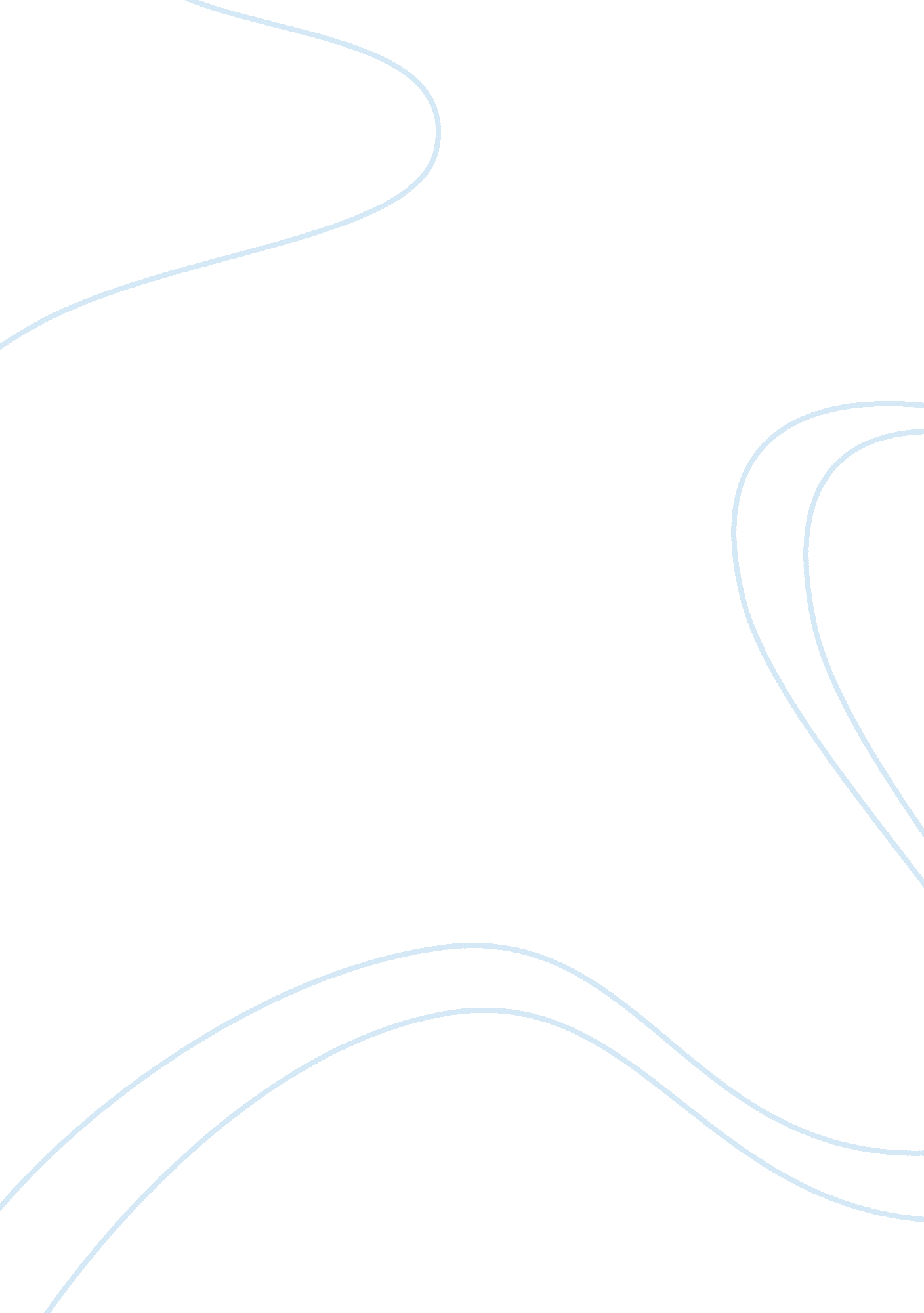 Reciprocal bases of national culture and fight for freedom: frantz fanon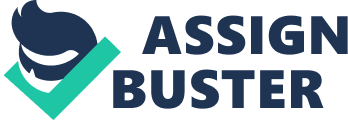 Frantz Fanon’s Reciprocal of National culture and Fight for Freedom is all about how Fanon describes the relationship between the struggle for independence and people’s culture. It speaks about how the vital culture is in the mold of the history. Culture plays an important role in shaping the people in how they are to behave and this enables man to take up the concept on which structure he belongs. It speaks greatly on colonial domination wherein it is the cost of destruction of one’s culture. Cultural dominion leads to the destruction in a way that the natives under it must be in the subordination with them leading to oppression not only of rights but the expression of oneself through his culture. I strongly assert that Fanon gave a good critique in his speech regarding the importance of the nation and its culture because a nation’s essence lies in its culture. The frequent mistake that Fanon stated is that most of colonial dominators are pursuing the natives that have been under them to the new values and expression that is under their framework. As Fanon explained it would only lead to confusion and deprivation of the nation’s culture wherein the culture eventually is lost and is set aside. A culture is where a society is recognized; it is where a nation is acknowledged and where inclination is brought about. The struggle for independence is dependent on how strong a nation’s national culture is. It is because when the culture of a nation has been preserved despite the new integration of the colonials; the national consciousness is still instilled within the nation that enables them to act and fight for freedom. The struggle will lead to a more challenge culture that will impose on different propositions that will cause a different outlook on the culture itself. As these struggle gather together all classes of to express themselves and their aims which would most likely be the key to the success because this gives all the conditions that is necessary to the development of aims within the culture. Fanon stated that a nation which is born of the people’s intensive action and which embodies the real aspirations of the people while changing the state cannot exist and put away the expression of extremely rich forms of culture. It means that although a nation may rebuild itself and change the culture that is deeply rooted in it will be instilled in its people and is still the foundation of the nation it is in. I consider what Fanon said that culture is an expression of national awareness because if there is an intact culture you are able to express yourself fondly. The beliefs and character of the nation is seen through the everyday acts and fosters a good notion on their values. National awareness is attributed to the people’s acceptance and understanding of their culture, it is through this they are able to incorporate their sense of belongingness and their capability as a nation. Fanon’s contribution to national awareness made a great impact for his people. In a sense that it has brought about the change within his people’s thinking and somehow led them to understand the value of their culture and what impact it has to their nation. Nowadays people often neglect their culture and their sense of nationality. People change as the time change and the culture, the sense of belongingness is left and put aside. It is amazing how Fanon was able to change my mind about the how important a nations culture is and how important it is in bringing the awareness to its people to act accordingly. It is with great pride that he wrote this speech which somehow enlightened the people who read it. It gives the true meaning of how independence could be achieved by its nation if they act as a nation, considering their values, norms and beliefs. Colonialism may have brought about the changes that we want but it has sought to destroy our national culture as well as our sense of nationality as it impose its own on the people that it dominates. That is why I believe as what Fanon said that a nation should act within its people, to accept its own and love its own. To value what culture we have and nurture it to the fullest. It is important that national consciousness is present as this would lead to the discovery of new things that would lead to the development of the nation and its people. National consciousness is the source of a culture as this would open the minds of the people and liberate the people to play its part. It is important that as a people of the nation just like Fanon to fight for the liberty of our culture and preserve in a manner that it would restore the natural order of the nation we are in. In preserving the norms and values we have we are also open to the change that would improve it but not eradicate and change it. A nation should be build with its culture and the sense of national consciousness that would lead to flourished values of its people 